          MØTEPLASSEN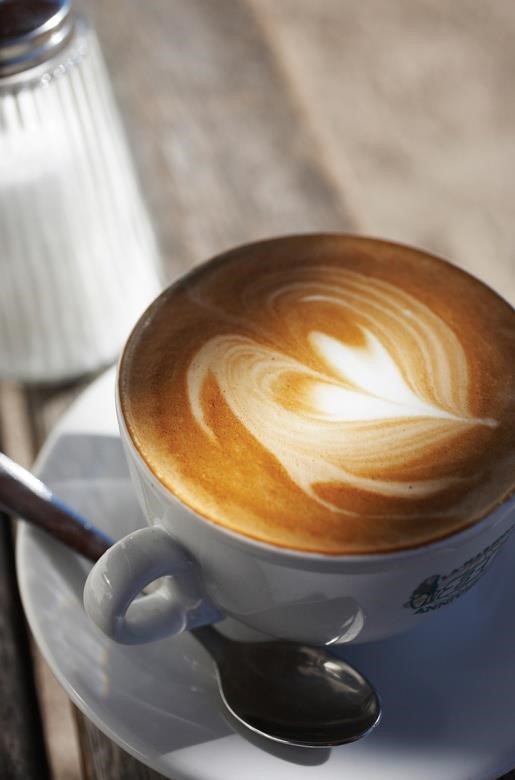 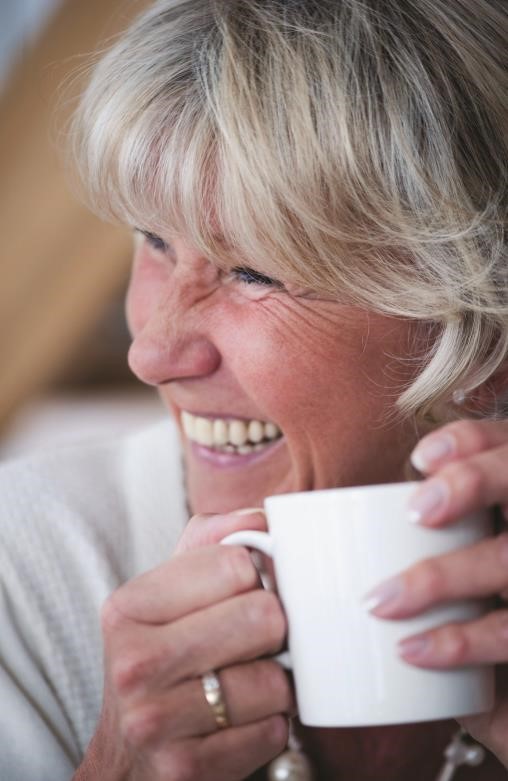 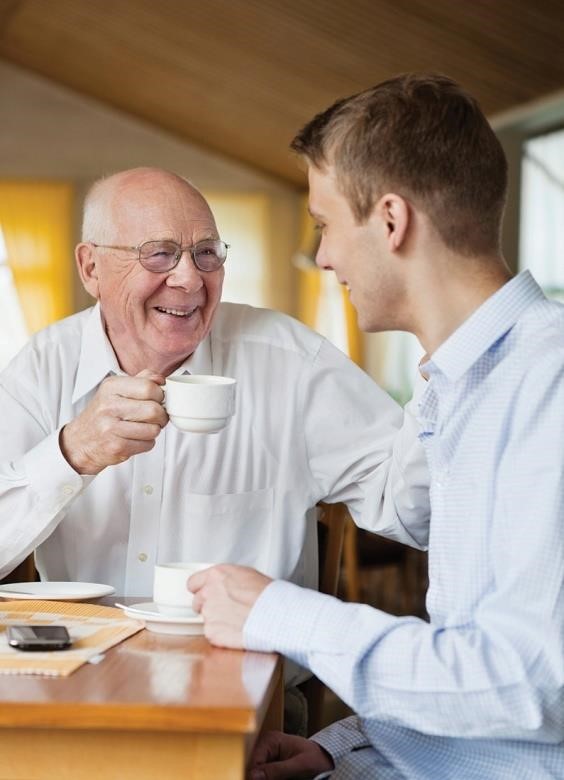 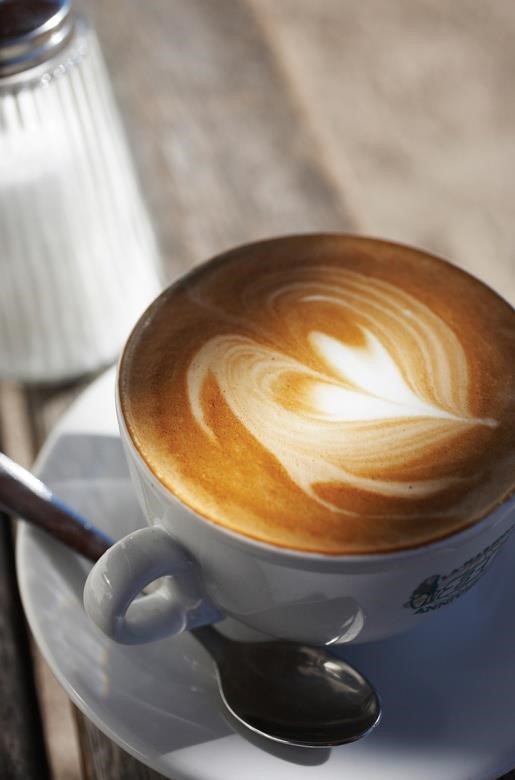 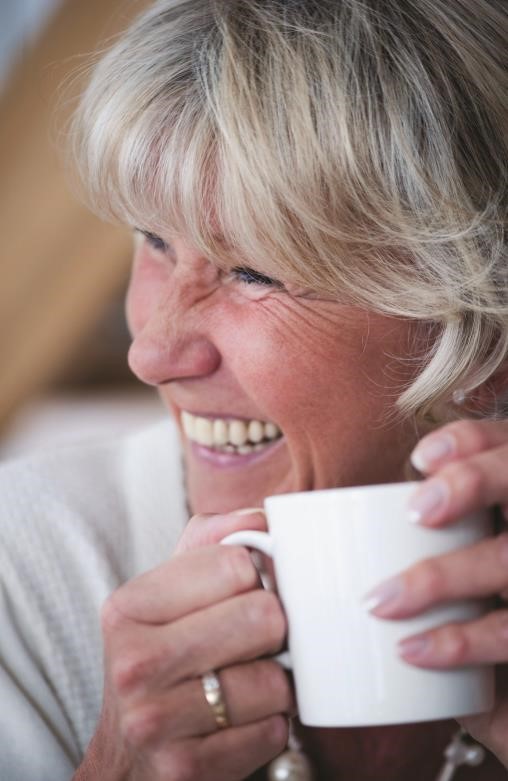 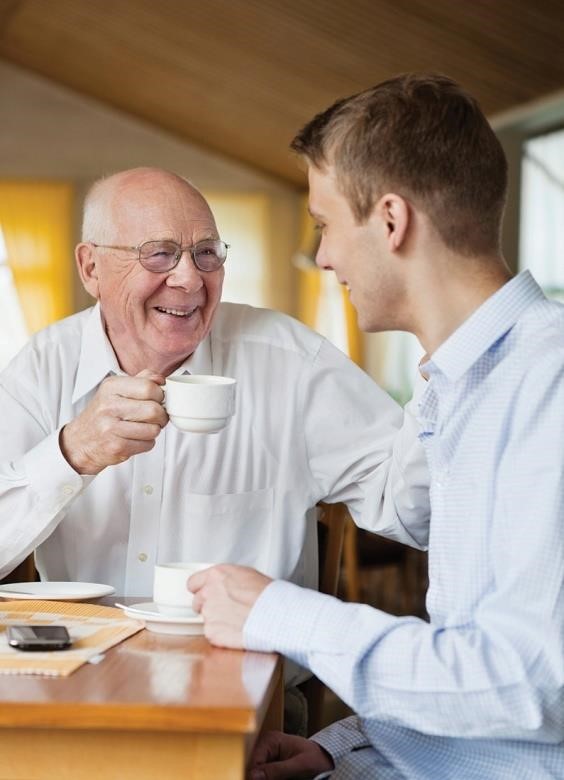 for mennesker og pårørende som er berørt av kreftMøteplassen er for alle mennesker og pårørende som er berørt av kreftsykdom, og som ønsker å møte andre i samme situasjon. Målet med tilbudet skal være å skape rom for å dele tanker, erfaringer og opplevelser knyttet til det å leve med en alvorlig sykdom. Vi tar opp ulike temaer om kreft og det å leve med kreft. Sted: Røde Kors Stua kl. 18.00 – 20.30Dato: Tirsdag 25. februar 2020	Gratis kaffe, vafler m.m serveres!  VEL MØTT !Ta kontakt for mer informasjon: Arne Sneve 90267712 eller Siv Anita Storhaug 90287180